BESZÁMOLÓa ” Sikeres pályaválasztás + kiváló gyakorlati képzés = elégedett vállalkozó” című 2015-1-HU01-KA102-013476 számú projekt keretében 2016. április 23 - május 01. között megvalósításra került Izlandi szakmai tanulmányút tapasztalatairólSzemélyes adatok:A beszámolót készítő személy neve: Dr. Nagy ÁgnesMunkahelye: Békés Megyei Kormányhivatal Foglalkoztatási FőosztályBeosztása: főosztályvezetőIntézményi adatokKüldő intézmény neve: Békés Megyei Kereskedelmi és IparkamaraFogadó intézmény neve: Borgarholtsskóli, ReykjavikA szakmai, kulturális és szaknyelvi felkészítés	A tanulmányút előtt egy nagyon komoly, alapos szakmai, kulturális és szaknyelvi felkészítésen vettünk részt azért, hogy már a kiutazás előtt átfogó képet kapjunk Izland sajátosságairól, történelméről, gazdaságáról, a tanulmányozandó területről. A kamara sok információs anyaggal látott el bennünket, kaptunk szakmai anyagokat többek között Izland gazdaságáról, oktatási rendszeréről, a meglátogatandó intézményekről. Nagyon jó megoldásnak tartom, hogy a kapott anyagokból megismerhettünk előre minden olyan intézményt, amelyet meglátogattunk. A kamara szakemberei a felkészítésen részletesen ismertették a projekt célját, a munkaprogramot, az utazással, szállással, ellátással, továbbá a  kulturális programokkal kapcsolatos tudnivalókat, a résztvevőkkel szemben támasztott követelményeket.  .A szaknyelvi felkészítésen elsősorban a tanulmányozandó szakterület speciális szakkifejezéseit ismertük meg, sor került a szóbeli kifejező képesség fejlesztésére is. A felkészítés nagyon hatékony, eredményes volt, jelentősen elősegítette a szakmai programokon hallottak, látottak jobb megértését, a kérdések megfogalmazásátIV.	Külföldi tanulmányút megvalósulásaKiutazás kezdete és vége: 2016. április 23 - május 01. Időtartama: 5 munkanap A megyei foglalkoztatási szervezetnek vagyok a vezetője 25 éve, korábban a munkaügyi központnak voltam az igazgatója, most a jogutód Békés Megyei Kormányhivatal Foglalkoztatási Főosztályának vagyok a vezetője.   A főosztályon a legfontosabb feladatunk az, hogy a munkaadók munkaerőigényeit kielégítsük az igényeiknek megfelelően képzett munkaerővel, és ugyanakkor az álláskeresőket minél rövidebb időn belül munkába helyezzük, alkalmassá tegyük őket arra, hogy meg tudjanak felelni a munkaadók igényeinek. A jelenlegi munkaerőpiaci helyzetben a munkaerőkereslet és kínálat struktúrájában jelentős eltérések vannak, egyidejűleg van jelen a munkanélküliség és a munkaerőhiány.  Vannak olyan hiányszakmák, amelyekből nem tudjuk kielégíteni a munkaadók igényeit. A megyében az elhelyezkedés akadálya nem csak a munkahelyek szűkössége, hanem az is, hogy az iskolarendszerből kikerülő pályakezdő fiatalok és a munkaerőpiacról kiszorult felnőtt álláskeresők képzettsége, munkakultúrája nem felel meg a munkaadók igényeinek, vagy nem rendelkeznek azokkal a korszerű munkavállalói tulajdonságokkal, amelyeket a munkaadók ma elvárnak. Ha egy álláskereső nem rendelkezik olyan szakismerettel, készségekkel, amelyre a munkaadóknak szükségük van, akkor annak megszerzését munkaerőpiaci képzéssel segítjük elő.A munkanélküliség kezelésének a leghatékonyabb módja annak megelőzése.  Fontosnak tartjuk, hogy a pályaválasztás előtt álló fiatalok és felnőttek olyan pályát válasszanak, amely egyrészt megfelel az adottságaiknak, érdeklődési körüknek, képességeiknek, másrészt megfelel a várható munkaadói igényeknek is, azaz el is lehet vele helyezkedni. E cél elérése érdekében évek óta együttműködünk a szakképzésben és foglalkoztatásban érintett szervezetekkel, többek között a szakképző iskolákkal és fenntartóikkal, a kamarákkal, a munkaadókkal.Izlandon kiemelt figyelmet fordítottam arra, hogy milyen módszereket, programokat alkalmaznak a fiatalok munkanélkülivé válásának megelőzése, illetve a már munkanélkülivé vált fiatalok mielőbbi foglalkoztatásának elősegítése érdekében.  A szakmai tanulmányút keretében szervezett összes szakmai programot hasznosnak ítélem, különösen azokat, amelyekbe „működés közben” is bepillanthattunk. A tanulmányút során hallott szakmai előadásokból, programokból, helyszíni látogatásokból azokat emelem ki, amelyek különösen jól hasznosíthatóak a hazai gyakorlatban.A Reykjavikban működő Borgarholtsskóli iskolában jó példát láthattunk az eredményes integrált oktatásra, ugyanis az iskolában gimnáziumi, szakképző iskolai és művészeti iskolai oktatás is folyik. Az iskolában 1.500 diák tanul együtt, minden egyes társadalmi rétegből vannak tanulók,  különböző képességűek,  a speciális nevelési igényű tanulóktól kezdve egészen az egyetemi továbbtanulásra készülő tanulókig.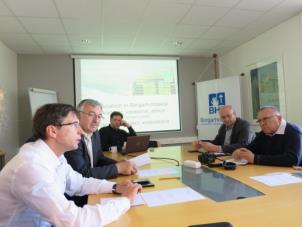 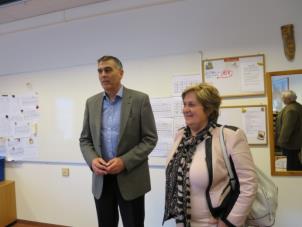 Háromféle elméleti képzést, multimédiás tervezési programokat, média és információfeldolgozást, négyféle szakképzési programot, kétféle középiskolai előkészítő programot, speciális oktatás programot, szociális szolgáltatás és kereskedelmi képzést kínálnak. Mottójuk: „Tudás, elfogadás, elvárás”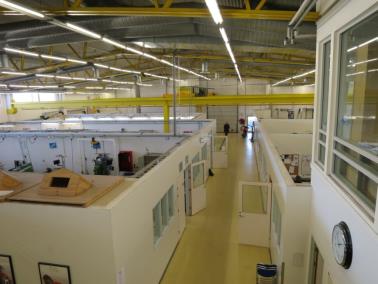 A szakképzésben a fémmegmunkálásra és az autóipari szakmákra specializálódtak, ez mellett délutánonként felnőttképzés is folyik. A tanműhelyek tárgyi feltételei kiválóak, a legkorszerűbb eszközállománnyal a legújabb technikát oktatják. A szakmai tudás mellett az idegen nyelvoktatására is kiemelt figyelmet fordítanak.  Az iskolában nyílt hetet (open week) és tematikus hetet (tematic week) szerveznek, ennek keretében például a művészeti iskolában tanulók munkáit mutatják be. Az iskolában is nagy kihívást jelent, hogy minél több lányt vonjanak be műszaki szakmákba, így a fémmegmunkálásba is. Munkaerőhiány van ezekben a fémes szakmákban, várják a fiúkat és a lányokat is. Folyamatosan arra keresik a választ, hogyan lehet minél több lányt bevonni. Ezekre a szakmákra nem jelentkezik elég lány, ezért nagyon fontos, hogy vonzóvá tegyék számukra is ezeket a szakmákat. E célból kitalálták, hogy a művészeti iskolában tanulók kreatívan tervezzenek meg olyan tárgyakat, melyet fémből elő lehet állítani, a fémfeldolgozó szakmát tanulók pedig készítsék el és az elkészült tárgyakat állítsák ki. Nagyon sikeres volt az iskolának ez a kezdeményezése, azon túl, hogy a lányok érdeklődését sikerült felkelteni a fémes szakmák iránt, a művészeti és a műszaki iskolai tanulók közelebb kerültek egymáshoz, jobban megismerték egymást.Az iskola kitűzött célja a lánytanulók számának a növelése, ugyanis a lányok - véleményük szerint- sokkal szorgalmasabbak a fiúknál, jobbak a tanulmányi eredményeik, így jobb lesz az iskolában folyó képzés eredményessége is.Figyelemre méltónak tartom azt a gondolkodást, hogy az iskola legfontosabb feladata, hogy a tanulókban rejlő tehetséget kibontakoztassák. Minden diáknak van egy álma, és a tanároknak azon kell dolgozni, hogy segítsék ennek megvalósítását. Az iskolában moduláris rendszerben oktatnak, a tanulók 1 félévben 6-7 tárgyat vesznek fel, meghatározott kreditet kell elérniük ahhoz, hogy folytathassák a tanulmányaikat. Nagyon rugalmas és átjárható a képzési rendszer. 2008 óta a nemzeti tantervet kötelező alkalmazni, melyben meghatározzák, hogy mit kell tanítani, de azt az iskola döntheti el, hogy hogyan, milyen módszert alkalmazva tanítja meg.  A tudásalapú megközelítésről áttértek a kompetencia alapúra. Az iskola tanulói közül 500 tanuló gimnáziumban tanul, számuk évről évre nő. A hazaihoz hasonlóan egyre több diák akar gimnáziumban tanulni, nem akar szakmát szerezni.  Nagy kihívást jelent számukra is, hogy minél több tanulót vonjanak be a szakképzésbe, minél több tanulót motiváljanak arra, hogy szakképző iskolába menjenek.Próbálják megértetni velük, ha szakmát tanulnak, akkor is szerezhetnek utána érettségit, és tanulhatnak tovább egyetemen, ha akarnak, de az a lehetőségük is adott, hogy a szakképesítés birtokában vagy szakképesítés nélkül elhelyezkedjenek és munka mellett tanuljanak tovább. Ha betöltötték a 25 éves kort és van legalább 5 éves munkatapasztalatuk, akkor az előzetesen megszerzett tudásukat beszámítják, és kevesebb idő alatt szereznek meg 1-1 szakképesítést. A munkaviszonyban állókat azzal is motiválják a tanulásra, hogy szakképzett munkaerőként magasabb fizetést kapnak. A kreditrendszer nemcsak a felsőoktatási intézményekben működik, mint nálunk, hanem már a szakképző iskolákban is. Vannak kötelezően tanulandó tárgyak, és vannak, amelyek közül szabadon választhat a diák. Az iskolák a sikeres pályaválasztás elősegítése érdekében bemutató tanítást tartanak,kimennek a környező általános iskolákba, és bemutatják az iskolájukat,Nyílt Napon és más nagyszabású kiállításon bemutatják az iskolát.Izlandon nincs olyan Pályaválasztási Vásár, mint amilyet nálunk a kormányhivatalok foglalkoztatási főosztályai szerveznek, ahol egyidejűleg vannak jelen és mutatkoznak be a közép- és felsőfokú oktatási intézmények, a munkáltatók, a kamarák, a foglalkoztatásban és a szakképzésben érintett szervezetek. Izlandon a vállalkozások is külön, saját maguk tartanak Nyitott Napokat, amelynek keretében reklámozzák magukat, az általuk végzett tevékenységet.  Nagyon tetszett az IDAN Szakképzésoktatási Központban előadók szemlélete, elhivatottsága, az a széleskörű együttműködés, szoros kapcsolat, amelyet a szakképzésben és foglalkoztatásban érintett szervezetekkel működtetnek. 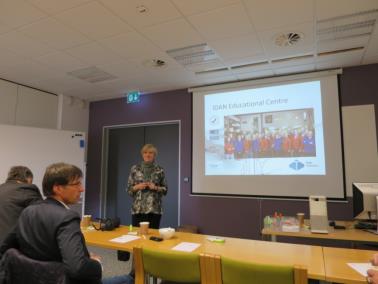 Az Európai Minőség Díjjal rendelkező IDAN Szakképzésoktatási Központ  (www.idan.is/english) 2006 tavaszán négy, az iparhoz és turizmushoz kapcsolódó oktatási központ összeolvadásával jött létre. Az Autókereskedelmi Oktatási és Képzési Központ 2006 végén csatlakozott a csoporthoz. Az IDAN tulajdonosai az Izlandi Iparágak Szövetsége, a Samidn, a MATVIS, a Könyvkiadók Szövetsége, FIT, VM, Autókereskedők Szövetsége, az Izlandi Utazási Irodák Szövetsége, és az Építőmesterek Szövetsége. 25 munkavállalót munkaviszonyban, és 250 oktatót szerződéssel foglalkoztatnak, 150 kurzust tartanak évente. A képzési lehetőségeket tartalmazó színes kiadványukat évente kétszer adják ki. Izlandon 50 államilag elismert szakképesítés van, ebből 32 az aktív szakképesítés és közülük Az IDAN 28 szakképesítés megszerzését célzó képzéseket szervez.    Az IDAN fő szerepe, hogy az autóiparban, építőiparban, fémiparban, nyomdaiparban, élelmiszeriparban, vendéglátásban tevékenykedő vállalkozásoknál dolgozó alkalmazottak képességeit, kompetenciáit fejlessze, a gyakorlati képzőhelyeket minősítse, az előzetes tudásokat elismerje, kutatást végezzen, erősítse az egyes szakmák imázsát. 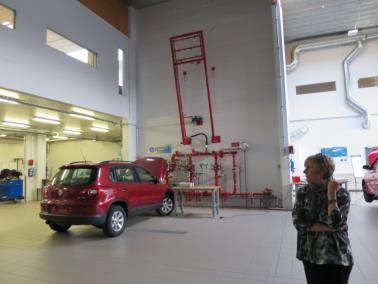 Fontosnak tartják, hogy a gyakorlati képzés ne az iskolában történjen, hanem a vállalkozásoknál. Ennek elérése érdekében szorosan együttműködnek a gazdasági, munkaerőpiaci szereplőkkel. Információs napokat tartanak, amikor népszerűsítik a hiányszakmákat, elmondják, hogy például a mechanikus 30%-kal több fizetést kap egy cégnél, ha szakképzett, mint ha nem. Egyetemi hallgatókat kérnek meg arra, hogy saját példájukon keresztül mondják el, miért jó szakmunkásnak lenni, jobban alkalmaznak a vállalatok olyan diplomást, akinek már van egy szakmája is.  Van egy web oldaluk is, ahol bemutatják az egyes szakmákat, ahol mindent megtudhatnak az érdeklődők a szakmákról, feltüntetik pl., hogy milyen előnyei és hátrányai, milyen perspektívái vannak az egyes szakmáknak. Úgy vélik, hogy a gyermekek pályaválasztását elsősorban az anyukák befolyásolják, ezért fő feladatuknak tekintik az anyukák meggyőzését arról, hogy a gyermeküket ne gimnáziumba, hanem szakképző iskolába írassák. 6 pályaválasztási tanácsadót alkalmaznak, akiknek az a feladatuk egyrészt, hogy kimenjenek a gyakorlati képzőhelyre a vállalatokhoz, a gyakorlati képzésen levő tanulót mentorálják a képzés legelejétől egészen a képzés végéig, másrészt meggyőzzék a vállalatokat, hogy érdemes képezniük a munkavállalóikat, érdemes szakképzett munkaerőt alkalmazni, annak nagyon sok előnye van, hosszabb távon anyagilag is megtérül a képzésbe történő befektetés.  A Parlament 2010-ben fogadta el a Felnőttképzési Törvényt. Célkitűzés volt, hogy a törvény illeszkedjen az alacsony képzettségű felnőttek igényeihez, valamint a munkaerőpiac szereplőinek magasabb képzettségű, szakképzett munkaerőre való igényéhez. Az új Felnőttképzési törvénnyel a középfokú oktatáson és felsőoktatáson kívüli képzés nagyobb szerepet kapott.    Az Oktatási és Képzési Szolgáltatási Központban követendő példát láthattunk a munkahelyen való tanácsadásra, és a szakképzésben és a foglalkoztatásban érdekelt szervezetek közötti partnerség működtetésére.  Az Oktatási és Képzési Szolgáltatási Központ (ETSC) (http://frae.is/um-okkur/about-us/)  tulajdonosa az Izlandi Munkásszövetség (ASI), az Izlandi Munkáltatók Szövetsége (SA), a Közalkalmazottak Szövetsége (BSRB), a Pénzügyminisztérium és az Izlandi Helyi Önkormányzatok Szövetsége. 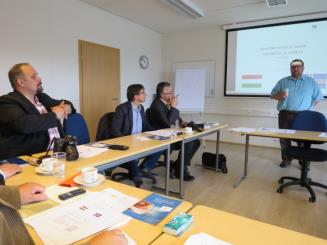 Az ETSC állami költségvetési forrásból működik, az Oktatási, Tudományos és Kulturális Minisztérium által kijelölt projekteket valósítja meg, továbbá oktatási kurzusokat, képzéseket finanszíroz, tanácsadási szolgáltatást nyújt, és az oktatási szolgáltatók akkreditálását jóváhagyja.2007 és 2014 között 1640 esetben 50628 kreditet ismertek el, ennyi esetben értékelték és validálták, elismerték az előzetes tudását azoknak, akik 25 év feletti korcsoportba tartoznak és legalább 5 éves munkatapasztalattal rendelkeznek.   Figyelemre méltónak tartom azt, hogy  kiemelten fontosnak tartják a munkaviszonyban állók képzését.   Olyan tanácsadókat foglalkoztatnak, akik kijárnak a munkahelyekre, és próbálják meggyőzni a munkáltatókat arról, hogy fektessenek be a dolgozóik képzésébe, továbbá próbálják a munkaviszonyban állókkal megértetni, hogy egész életen át tanulniuk kell ahhoz, hogy megtartsák a munkahelyüket. A vállalati kapcsolattartás során nagyon fontos információhoz jutnak, megtudják, hogy milyen szakismeretekkel és milyen kompetenciákkal rendelkező szakemberekre lesz szükségük a munkáltatóknak a jövőben.  Ezek alapján módosítják a képzési lehetőségeket tartalmazó kiadványukat. V.	A szakmai menedzsmentjeA szakmai tanulmányút előkészítése, szervezése, lebonyolítása jelentősen hozzájárult ahhoz, hogy a projektben kitűzött célokat elérjük. A kamara kiemelt figyelmet fordított arra, hogy a munkaprogramot teljes egészében megvalósítsuk, a fogadó intézmény és a kedvezményezettek egyaránt a megállapodásban vállalt kötelezettségeiket maradéktalanul teljesítsék. Az izlandi fogadó intézmény munkája is eredményes volt, segítségükkel a meglátogatott intézményekben választ kaptunk a felmerülő kérdéseinkre. Minden kedvezményezett részére átadták a részvételt igazoló tanúsítványt.A projekt megvalósítása során folyamatos monitoring tevékenység valósult meg a minőség biztosítása, a kitűzött célok elérése, a munkaprogram pontos teljesítése érdekében. A külföldi tanulmányút időtartama alatt naponta értékeltük, hogy a tanulmányút mennyire érte el a célját. A szállásunk Reykjavikban a tiszta, jó színvonalú Cabin Hotelben volt, a közlekedés a bérelt autókkal szervezett és kényelmes volt.  A kamara a szakmai programok mellett a szabadidős programokat is nagyon jól megszervezte,   lehetőségünk volt Reykjavik és környékének nevezetességeit is megtekinteni. 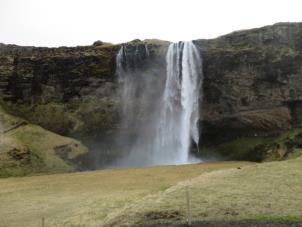 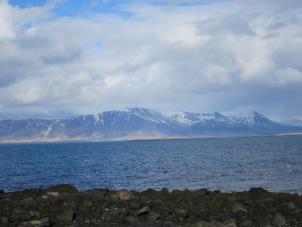 Az út végére teljesen összekovácsolódott a csapat.VI.	A szakmai tanulmányúttal kapcsolatos elvárásokA különböző szervezeteknél tett látogatás során sok új ismerettel és az izlandi valóság egy szeletének megismerésével gazdagodtam. A szakmai tanulmányút elérte a célját, sokat tanultam belőle, új ötleteket, tapasztalatokat szereztem, amelyeket a mindennapi munkámban hasznosítani tudok. Az elvárásaim teljes mértékben megvalósultak.  Az különböző szervezeteknél tett látogatás az együttműködés számtalan példáját tárta elém, olyan ötleteket, gyakorlatokat tudtam gyűjteni és megfigyelni, melyeket a munkám során is alkalmazni tudok. Örülök annak, hogy a kiutazók személyében kiváló szakembereket ismerhettem meg a felkészítés és az út során.  Kapcsolati rendszerem bővült. Angol nyelvtudásom gyarapodott, új szavakat, kifejezéseket sajátítottam el. A tanulmányút mind szakmai, mind nyelvi és kulturális szempontból hasznos volt.VII.	JavaslatÚgy gondolom, hogy a tanulmányúton szerzett tapasztalatokat a részt vevő szakemberek a területi adottságok, sajátosságok figyelembe vételével jól tudják hasznosítani saját munkájuk során. Az Izlandon alkalmazott módszereket, eljárásokat automatikusan lemásolni nem lehet ugyan, hiszen figyelembe kell venni az itthoni jogi kereteket is. A megismert jó gyakorlatok egy része – többek között a középfokú szakképzésben alkalmazott kreditrendszer, az előzetes tudás validálása, a munkaviszonyban állók képzése – a jelenlegi jogszabályi keretek között nem alkalmazható, de vannak olyan módszerek, amelyeknek az átvételét, adaptálását, a szervezet működésébe való beépítését meg tudjuk valósítani.Javaslataim az alábbiak:Békés megyében egy olyan komplex munkaerő-piaci együttműködési rendszert kell kialakítani, amelynek keretében a gazdaság igényeire rugalmasan reagálni képes szakképzési rendszer kialakítható és működtethető, amelynek keretében az alábbi 4 kiemelten fontos cél elérhető: a vállalatok igényeinek megfelelő képzettséggel, kompetenciával rendelkező munkaerő időben történő biztosítása, a várható munkaadói igényekre, a gazdaságfejlesztési kezdeményezések munkaerő-szükségleteire vonatkozó információk biztosítása,a hiányszakmák vonzóvá tétele  a munkaerő-piaci igényeket is figyelembe vevő pályaorientációs, életpálya-tanácsadási rendszer működtetéseFontos a diákok képzésre való motiválása, a hiányszakmák vonzóvá tétele.  A gyermekek pályaválasztását legjobban befolyásoló anyukák részére olyan programot kell  megvalósítani,  ahová szívesen eljönnek, és befolyásolni lehet őket, hogy a gyermekeiket a hiányszakmák felé orientálják. Az ez évben megrendezésre kerülő Pályaválasztási Vásárunkon új elemként tervezünk ilyen programot megvalósítani. Az izlandi tanulmányút tapasztalatait felhasználva a Pályaválasztási Vásárunkon további új elemként nem rajzpályázatot, fotópályázatot hirdetünk, hanem a lányok részére olyan pályázatot, amelynek keretében a lányoknak készíteniük kell valamilyen tárgyat fémből.Meg kell erősíteni az egyénre szabott munkaerő-piaci szolgáltatásokat, ezek biztosításához meg kell teremteni a személyi feltételeket. VIII.	Disszemináció - a tapasztalatok megosztásaNagyon fontosnak tartom azt, hogy a projekt eredményei minél szélesebb körben ismertté váljanak és hasznosuljanak. A tanulmányút során szerzett tapasztalataimról, a projekt eredményeiről a Békés Megyei Kormányhivatal Foglalkoztatási főosztályának vezetőit, a járási hivatalok vezetőit, a járási hivatalok foglalkoztatási osztályainak a vezetőit vezetői értekezleteken tájékoztatom, a projekt eredményeit széles körben terjesztem.A tanulmányút nagyon hasznos volt, a kiutazók között olyan szoros kapcsolat jött létre, amelyre a jövőbeni szakmai együttműködésben is lehet építeni.Köszönöm a pályázatot megíró Békés Megyei Ipari és Kereskedelmi Kamara vezetésének és munkatársainak, a szakképzési bizottság elnökének az elismerésre méltó munkáját, a szakmai tanulmányút kiváló megszervezését.Békéscsaba, 2016.05.31.                                                                                                Dr. Nagy Ágnes 